Camp Workcoeman      Beaver Day  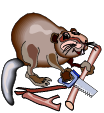 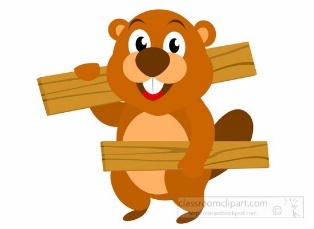 sponsored by The Citizens of Shawtown Saturday, June 5, 2021 This very important day will bring Scouters together from all over the council to tackle the huge task of preparing Camp Workcoeman for the summer camp season.   All kinds of projects are scheduled and we need your help!Skills and equipment are needed for tasks such as carpentry, painting, electrical, plumbing as well as just plain help! We will gather for coffee and… at 8:30 am to review projects. Then we’ll begin the work projects at 9:00 am.  Lunch will be provided.  Please confirm that you will attend:  Ranger Frank at 860-379-2207 (rangerfrank@sbcglobal.net) Chairman Brian Cornell at 860-806-0390 (bcornell@campworkcoeman.org)  or Lou Seiser at 860-806-0751 (lseiser@campworkcoeman.org)Alex Cantor at Alex.Cantor@Scouting.org Be sure to tell if you have a special skill. This will enable correct planning for projects and materials. Thanks for your continued support to theScouting program at Camp Workcoeman! 